Zajęcia kreatywne – ciasteczka wielkanocneDzień dobryNiedługo będzie Wielkanoc, to czas przygotowywania pisanek i potraw wielkanocnych.Przygotujcie z rodzicami ciasteczka wielkanocne:Możecie wykorzystać przepis który znajdziecie wpisując w  Google tytuł: Kolorowe ciastka maślane jak zrobić - Ciastka króliczki wielkanocne. Film jest na kanale YouTube.Możecie wykorzystać przepis ze strony: poprostupycha.com.pl/przepis/wielkanocne-ciasteczka-pisanki/Przepis na: Wielkanocne ciasteczka PisankiSkładniki:100 g masła, zimnego70 g cukru drobnego Diamant180 g mąki pszennej1 duże jajkokilka kropli ekstraktu rumowego lub waniliowegoszczypta soliDodatkowo:lukierkolorowe pisaki cukierniczekolorowe posypkim&msyWykonanie:Z zimnego masła oraz pozostałych składników zagniatamy zwarte ciasto. Owijamy je w folię spożywczą i wkładamy do lodówki na godzinę czasu.Ciasto rozwałkowujemy i wycinamy kształt jajek za pomocą foremki (mogą to być również zajączki itp). Piec przez ok 12-15min w temp 190 stopni, aż będą ładnie rumiane. Z ciasta wychodzi ok 40 ciasteczek.Gdy przestygną to dekorujemy kolorowym lukrem, posypkami, małymi m&msami, pisakami cukierniczymi itp.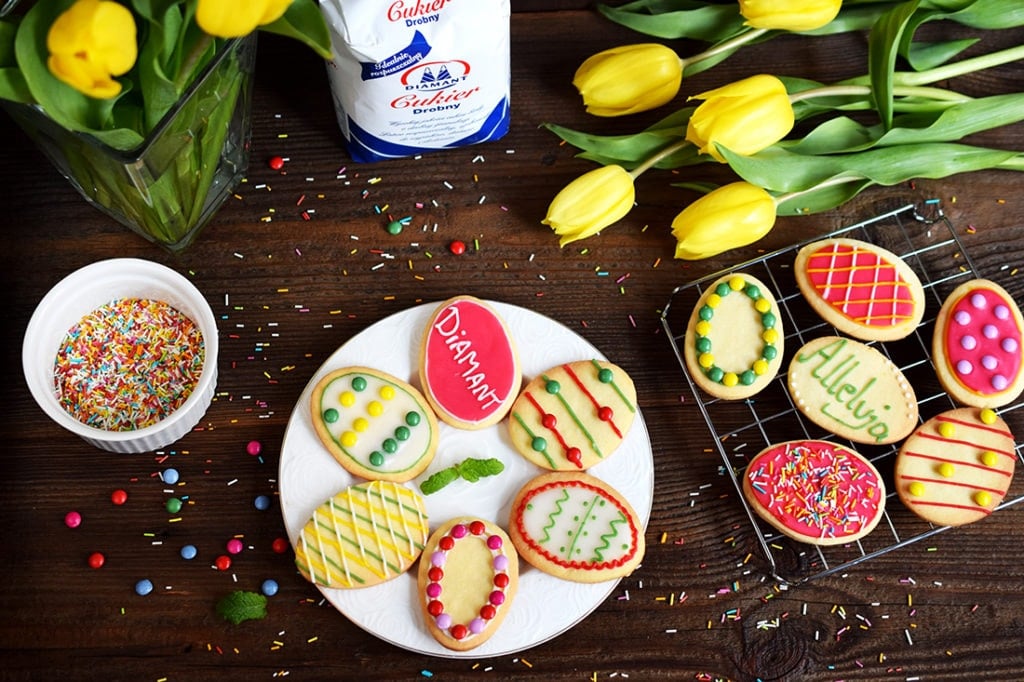 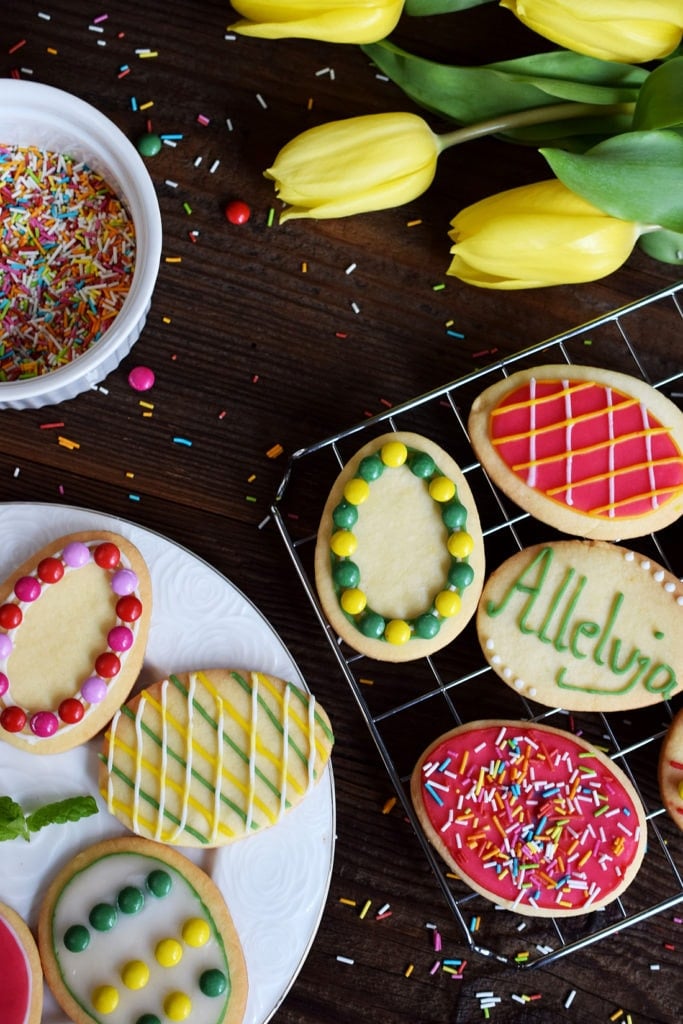 Oczywiście możecie zrobić ciastka według własnego, sprawdzonego już przepisu .                                                              J. Okulus-Hawryszkiewicz